TOWN OF CICERO						        	  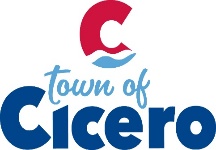 TOWN COUNCIL MEETING MINUTES    	          TUESDAY, OCTOBER 20, 2020 at 7:00 PMCall to Order:  President Strong called the meeting to order and led the Pledge of Allegiance		Mr. Taylor gave the prayer.  President Strong continued with roll call.  Members were 	present or absent as follows		 Present:	Chad Amos				Absent:	Jack Russell		Jerry CookChris Lutz		Dan Strong	President Strong declared a quorum present.Others Present:	Rhonda Gary, Clerk Treasurer			Jim Hunter, Police Chief			Lance Overholser, Fire Chief 			C.J. Taylor, Cicero/Jackson Township Plan Commission DirectorTerry Cooper, Street & Utilities Director			Sam Haymaker, Park Superintendent			Aaron Culp, Town Attorney                                  	Keith Bryant, Town Engineer 			Bruce Freeman, Storm Water Management Board PresidentApproval of Agenda:  Mr. Amos made a motion to approve the agenda as amended.  Mr. Lutz 	seconded, motion passed.  Approval of Prior Minutes:	Town Council Executive Session Minutes, October 6, 2020, 6:15 PM – Mr. Cook 			made a motion to approve the Town Council Executive Session Minutes, October 			6, 2020, 6:15 PM.  Mr. Lutz seconded, motion passed.	Town Council Meeting Minutes, October 6, 2020, 7:00 PM – Mr. Lutz made a motion 			to approve the Town Council Meeting Minutes, October 6, 2020, 7:00 PM. Mr. 			Amos seconded, motion passed. Approval of Claims:  Mr. Amos made a motion to approve claims dated 10/20/2020.  Mr. Cook 		seconded, motion passed.Council Committee Reports:OTC Report – NothingEDC Report – Mr. Lutz asked that the contact person listed in the facts brochure be the clerk treasurer.  Ms. Gary did not have a problem with that.SWU Management Board Report – NothingLegal Counsel Report- Aaron Culp:  Nothing Cicero/Jackson Township Plan Commission Report – Mr. Taylor distributed a handout for 	Sections 1 and 2 of Tamarack Subdivision.  He gave a brief rundown of permits to date.  	President Strong thinks we are close to the additional revenue mark.  Ms. Gary will 	follow	up on that.  Mr. Lutz inquired about a max levy increase.  Ms. Gary will follow up 	on that as well. Town Engineer Report-Mr. Keith Bryant – Tamarack – Section 3 – MI is progressing with construction at their risk. They have changed contractors from Harvey Construction to United Excavating. Section 4 – Waiting on response to our recent review letter of the construction plans. MI Homes has changed engineers.I & I Project – Mr. Bryant stated that they are done with everything.  There are a couple of places that need seeding.  Mr. Bryant went on to discuss options for the remaining balance within the SRF account.  Mr. Amos made a motion to do additional manhole lining, work on the Bayshore Lift Station and allow President Strong to sign the change order.  Mr. Lutz seconded, motion passed. Old Business:  NoneNew Business:  Kiosk – Council discussed eliminating the kiosk due to the cost to maintain.  Mr. Culp will look into contract obligations if any that the town may have.  Mr. Lutz would like to bring this back for discussion next month after consulting with EDC.  Water/Wastewater Expansion – President Strong met with Deen Rogers to discuss options for funding the water/wastewater expansion plan.  Brief discussion about best case scenario.  It was decided that Tom Pittman should serve as bond council.  Cares Act Reimbursement – President Strong and Ms. Gary are meeting with Mr. McGoff this week to complete the paperwork for the grant.  Mr. Amos made a motion to approve Resolution 10-20-2020-01 Resolution to Provide for Reimbursement of Public Health and Public Safety Payroll Costs with CARES Act Funding.  Mr. Cook seconded, motion passed.Miscellaneous:  Parking Downtown – Mr. Amos asked for a couple of weeks to put together a proposal for businesses parking. The council agreed to look over the proposal.  Ms. Gary will add to the next agenda.E-911 – Mr. Lutz, who is the current E-911 liaison, asked if anyone would want to serve on the E-911 board.  Mr. Lutz is willing to be continue being the representative but wanted to offer the opportunity to others.  Discussion was held and Mr. Lutz will continue as the liaison.Comments by Citizens:  Mr. Freeman inquired about Tollgate and 236th Street.  Chief Hunter 	had no answer at this time.Motion to Adjourn:  Mr. Lutz made the motion.  Mr. Cook seconded, motion passed.Signatures on Official Documents!Signatures of Cicero Town Council__________________________
Dan Strong, President __________________________ 
Chad B. Amos __________________________ Jerry Cook__________________________								Christopher J. Lutz_______________________		Richard J. RussellAttested: __________________________ 		      Rhonda Gary, Clerk TreasurerThe Next Cicero Town Council Meeting will be on November 4, 2020, at 7:00 PM at Red Bridge Community Building. 